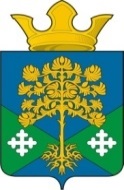 Российская ФедерацияСвердловская областьКамышловский муниципальный районМуниципальное образование «Восточное сельское поселение»ДУМА МУНИЦИПАЛЬНОГО ОБРАЗОВАНИЯ«ВОСТОЧНОЕ СЕЛЬСКОЕ ПОСЕЛЕНИЕ»(четвертый созыв) РЕШЕНИЕ10.12.2019 г.                                                                                                           № 59  п. Восточный                                                                      О внесении изменений в Положение  об администрации муниципального образования  «Восточное сельское поселение» утвержденного решением Думы поселения от 20.02.2013 № 152    В целях приведения в соответствие с действующим законодательством и Уставом  муниципального образования муниципального нормативно-правового акта, руководствуясь статьей 22 Устава поселения, Дума  муниципального образования  «Восточное сельское поселение»  РЕШИЛА:   1. Внести в Положение об администрации муниципального образования «Восточное сельское поселение», утвержденного решением Думы поселения от 20.02.2013 № 152 следующие изменения:        1) пункт 4 раздела 1 дополнить положением следующего содержания:«официальный сайт — vostochnoesp.ru»;        2) раздел 1 дополнить пунктом 4.1. положением  следующего содержания:«4.1. В состав администрации входят территориальные структурные подразделения:  1) территориальное структурное подразделение администрации МО «Восточное сельское поселение» - Восточный сельсовет;  2) территориальное структурное подразделение администрации МО «Восточное сельское поселение» - Никольский сельсовет»;       3) пункт 2 раздела 2 изложить в следующей редакции:«2) организация сбора статистических показателей, характеризующих состояние экономики и социальной сферы  поселения, и предоставление указанных данных органам государственной власти в порядке, установленном Правительством Российской Федерации»;       4) раздел 2 дополнить  пунктом 2.1 положением следующего содержания:«2.1) разработка программ комплексного развития систем коммунальной инфраструктуры поселения, требования к которым устанавливаются Правительством Российской Федерации»;      5) пункт 8 раздела 2 изложить в следующей редакции:«8) резервирование и изъятие земельных участков в границах поселения для муниципальных нужд при наличии документов территориального планирования, за исключением случаев, предусмотренных федеральными законами»;      6) пункты 8.1, 9,23,26,28,29,43,44  раздела 2 признать утратившими силу;      7) пункт 36 раздела 2 изложить в следующей редакции:«36) обеспечение условий для развития на территории поселения физической культуры, школьного спорта и массового спорта, организация проведения официальных физкультурно-оздоровительных и спортивных мероприятий поселения»;       8) пункт 41 раздела 2  изложить в следующей редакции:«41) участие в организации деятельности по сбору (в том числе раздельному сбору) и транспортированию твердых коммунальных отходов»;       9) пункт 42 раздела 2 изложить в следующей редакции:«42) организация  благоустройства и озеленения территории поселения»;     10) подпункт 5 пункта 5 раздела 3 изложить в следующей редакции:«5) организует работу по разработке проекта местного бюджета, проекта стратегии социально-экономического развития поселения»;     11) подпункт 7  пункта 5 раздела 3 изложить в следующей редакции:«7) представляет на утверждение Думе муниципального образования проект стратегии социально-экономического развития поселения»;     12) подпункты 11, 23 пункта 5  раздела 3 — признать утратившими силу2. Настоящее решение вступает в силу с момента его подписания.3.  Опубликовать настоящее решение в муниципальном вестнике  газеты Камышловские известия и разместить на сайте Думы МО «Восточное сельское поселение»   4. Контроль за исполнением настоящего решения возложить на председателя Думы поселения.   Председатель Думы МО                                                        Глава МО«Восточное сельское поселение»                      «Восточное сельское поселение»                                                                                         А.Л. Макаридин                                                          Н.С.Журский